Ministero dell’Istruzione e del Merito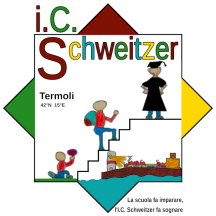 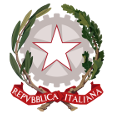 ISTITUTO COMPRENSIVO “SCHWEITZER”Via Stati Uniti  -   86039  Termoli  (CB)telefono:  0875 71 28 20   email:  cbic856007@istruzione.it   -   Pec:  cbic856007@pec.istruzione.it Codice meccanografico: CBIC856007  -   Codice Fiscale: 91055140700  -   Codice Univoco: UF3Q5Osito web:   www.comprensivoschweitzer.edu.it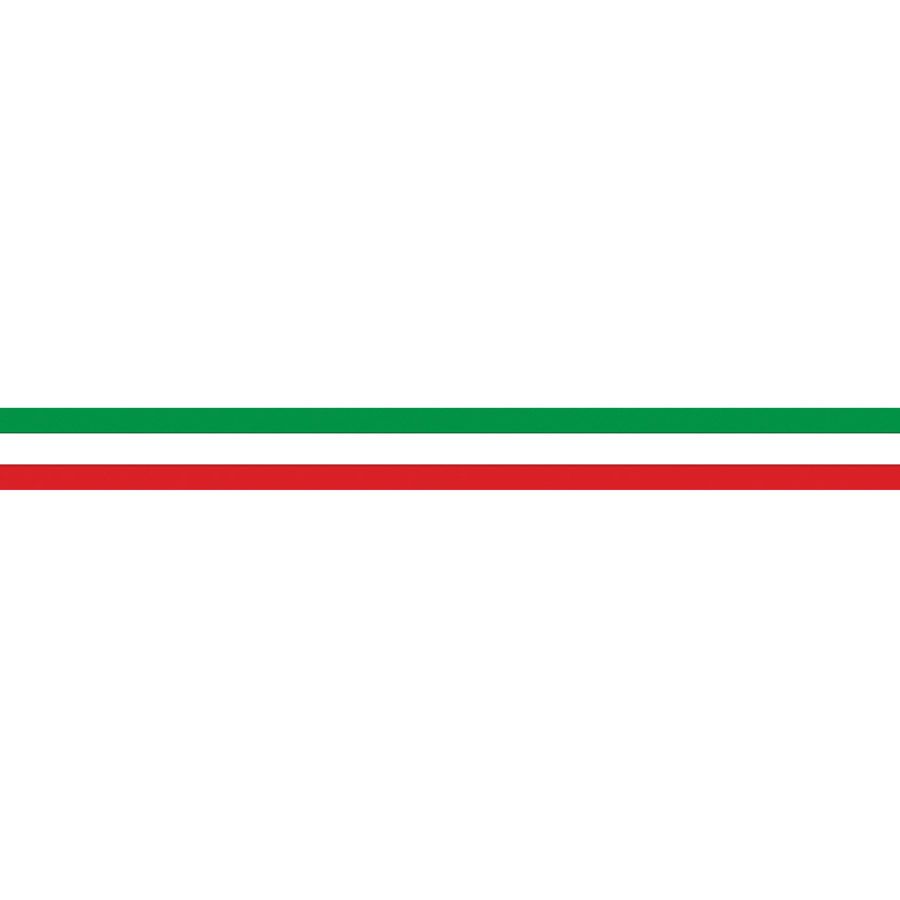 PATTO EDUCATIVO DI CORRESPONSABILITÀSCUOLA PRIMARIALa scuola è l'ambiente di apprendimento che prende in esame il processo di  crescita e formazione degli alunni, attraverso la scoperta delle proprie  possibilità e peculiarità. L'interiorizzazione delle regole può avvenire soltanto con una costruttiva collaborazione e un confronto con la famiglia.  L’istituzione scolastica, pertanto, persegue l'obiettivo di realizzare un'alleanza educativa con i genitori  attraverso relazioni costanti, nel rispetto dei diversi ruoli.A tal fine questa Scuola, in piena sintonia con quanto stabilito dal D.P.R. n. 235 del 21 novembre 2007 - Regolamento recante  modifiche ed integrazioni al D.P.R. 24 giugno 1998, n. 249, concernente lo Statuto delle studentesse e degli studenti della scuola secondaria, dalle Linee di indirizzo generali ed azioni a livello nazionale per la prevenzione del bullismo (D.M. n. 16 del 5 febbraio 2007), dalle Linee di indirizzo ed indicazioni in materia di utilizzo di telefoni cellulari e di altri dispositivi elettronici durante l'attività didattica, irrogazione di sanzioni disciplinari, dovere di vigilanza e di corresponsabilità dei genitori e dei docenti (D.M. n. 30 del 15 marzo 2007)PROPONEil seguente Patto Educativo di Corresponsabilità, che le parti si impegnano a rispettare, così articolato:1. DOCUMENTI 1.1 I Genitori dichiarano di conoscere e  condividere i documenti e gli atti che la Scuola adotta, che costituiscono parte integrante e sostanziale del presente patto, e precisamente: - Il Piano Triennale dell’Offerta Formativa- Il Regolamento d’Istituto- Gli alunni si impegnano a rispettare le regole disciplinari della Scuola.2. COMUNICAZIONI – INFORMAZIONI 2.1 La Scuola assicura la costante informazione ai Genitori, utilizzando nell’ordine: - Registro Elettronico- Sito web - Circolari interne - Albo on line - Telefono, per casi urgenti 2.2 Nelle medesime forme saranno resi noti gli incontri periodici scuola-famiglia, riguardanti l’andamento delle attività,  le comunicazioni sul profitto e sul comportamento scolastico dell’Alunno. 2.3 I Genitori si impegnano a controllare e, quando necessario, firmare le comunicazioni scuola - famiglia.3. ATTIVITA’ DIDATTICA 3.1 La Scuola assicura, nel corso dell’anno,  di garantire la puntualità e la continuità del servizio scolastico  secondo il calendario adottato.3.2 La Scuola realizza, altresì, attività aggiuntive, miranti al recupero didattico, all’ampliamento dell’Offerta Formativa, alla partecipazione ai Progetti sostenuti dall’Unione Europea e alle iniziative realizzate con gli altri soggetti pubblici e privati. 3.3 Sono fatte salve le sospensioni e interruzioni temporanee delle attività scolastiche, imputabili a cause di forza maggiore. 4. FREQUENZA SCOLASTICA 4.1 L’alunno si impegna a garantire una frequenza scolastica regolare e osservare puntualmente l’orario giornaliero delle attività didattiche. 4.2 I Genitori assicurano, da parte loro, questi adempimenti e si impegnano  a giustificare le eventuali  assenze  o ritardi con la dovuta documentazione. Si impegnano, altresì, a partecipare attivamente agli incontri scuola-famiglia periodicamente organizzati.4.3 Allorché siano previste con anticipo situazioni particolari che dovessero comportare la sospensione delle attività scolastiche per l’intera giornata o per una parte di essa, l’avviso all’alunno e, suo tramite, ai genitori sarà dato mediante la lettura in aula della relativa circolare dirigenziale, ovvero, quando non sia possibile una congrua previsione, con comunicazione sul sito web della Scuola.  4.4 I  Genitori garantiscono  la presenza all’uscita della scuola ed effettuano, eventualmente, la delega ad altri adulti a prelevare l’alunno, durante l’orario delle lezioni, solo per seri e inderogabili motivi.5. COMPORTAMENTI 5.1 I Docenti si impegnano a: Rispettare gli Alunni e le Famiglie. Essere puntuali alle lezioni. Essere attenti alla sorveglianza degli studenti in classe o nell’intervallo e a non abbandonare mai la classe. Informare  i Genitori del proprio intervento educativo e del livello di apprendimento degli Allievi.  Esplicitare i criteri per la valutazione delle verifiche orali, scritte e pratiche.  Comunicare con chiarezza i risultati delle verifiche. Realizzare un clima scolastico positivo fondato sul dialogo e sul rispetto. Pianificare il proprio lavoro, in modo da prevedere anche attività di  consolidamento con interventi  individualizzati o in piccoli gruppi. Favorire negli alunni la capacità di iniziativa e di decisione. Incoraggiare gli  alunni ad apprezzare e valorizzare le differenze. Prevenire e controllare fenomeni di bullismo. Consegnare gli alunni esclusivamente ai genitori o loro delegati.5.2 Gli Alunni si impegnano a:  Essere puntuali alle lezioni e frequentarle con regolarità. Lasciare l’aula solo se autorizzati dal Docente. Intervenire durante le lezioni in modo ordinato e pertinente. Rispettare i compagni e il personale della Scuola. Rispettare le diversità personali, culturali e la sensibilità altrui. Conoscere e rispettare il Regolamento di Istituto. Rispettare gli spazi, gli arredi ed i laboratori della scuola. Partecipare al lavoro scolastico individuale e/o di gruppo. Svolgere il lavoro assegnato. Favorire la comunicazione scuola/famiglia.  Indossare un abbigliamento adeguato. Non usare mai il cellulare.5.3 I Genitori si impegnano a:  Conoscere l’Offerta Formativa della Scuola. Collaborare al progetto formativo partecipando a riunioni, assemblee, consigli e colloqui.Controllare e firmare le comunicazioni scuola - famiglia.Evitare di interrompere l'attività didattica chiedendo la consegna di oggetti vari allo studente durante le lezioni.Dare informazioni utili a migliorare la conoscenza degli studenti da parte della scuola. Rispettare  il Dirigente Scolastico, i Docenti e il personale della Scuola. Utilizzare social network in modo adeguato, evitando di diffondere contenuti inappropriati riguardanti la Scuola. 5.4 Il personale non docente si impegna a:  Essere puntuale e a svolgere con precisione il lavoro assegnato. Conoscere l’Offerta Formativa della Scuola e a collaborare per la sua realizzazione. Garantire il necessario supporto alle attività didattiche. Segnalare ai Docenti e al Dirigente Scolastico eventuali problemi rilevati. Favorire un clima di collaborazione e rispetto tra tutte le componenti presenti e operanti nella Scuola.5.5 La Dirigente Scolastica si impegna a:  Garantire e favorire l’attuazione dell’Offerta Formativa, ponendo  Alunni, Genitori, Docenti e Personale non docente nella condizione di esprimere al meglio il loro ruolo. Garantire ad ogni componente scolastica la possibilità di esprimere e valorizzare le proprie potenzialità. Garantire e favorire il dialogo, la collaborazione e il rispetto tra le diverse componenti della comunità scolastica. Cogliere le esigenze formative degli studenti e della comunità in cui la Scuola opera, per ricercare risposte adeguate. Fare da garante per l’effettivo rispetto del Patto da parte delle diverse componenti.6. PRIVACY6.1 La Scuola, dovendo acquisire e trattare dati sensibili e giudiziari riferiti all’Alunno e ai suoi familiari, assicura la scrupolosa osservanza delle disposizioni previste in materia dal Decreto legislativo 30 giugno 2003, n.196, Codice in materia di trattamento dei dati personali come modificato dal Decreto L.gvo n.101 del 10 agosto 2018..  7. DECORRENZA 7.1 Il presente Patto decorre dalla data della sua sottoscrizione ed ha efficacia per l’intera durata del corso degli studi. Luogo e data___________________________FirmeLA DIRIGENTE SCOLASTICAI GENITORI 